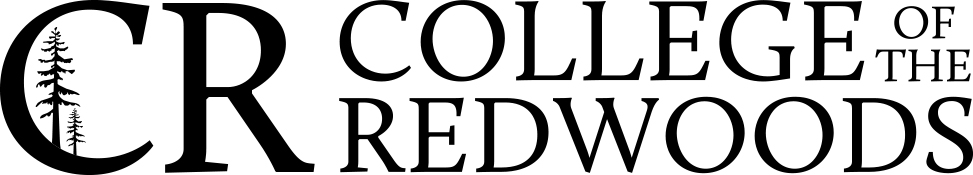 Management CouncilThursday, September 1st, 202210:00 AMMinutesAttendees: Erik Sorensen, Leigh Dooley, Morgan Solem, Paul Chown, Colin Trujilo, Tiffany Schmitcke, Bob Brown, Cedric Aaron, Michael Perkins, Pru Ratliff, Rory Johnson, Kristy Seher, Irene Gonzalez-Herrera, Ashley Mitchell, and Montel Vander Horck.Erik discusses reports for the board meetings. Erik will start doing write-ups for the board report. Erik mentioned that due to the closeness of our Management Council meeting with the board meeting, we will be around a month behind in reporting. There is a leadership training coming up on Friday, September 9th in person. Dr. Morse has been working closely with the vendor to create a customized training for us here at CR. It will be a multi-part training with subsequent parts being held on zoom. A question arose regarding how managers should prioritize attending the leadership training. We do not believe the training is mandatory, but it is highly encouraged that you attend, if possible.There was a shout out to Silas and the farm crew for their viral video about corn on Instagram. Pru offered some information regarding Adult and Community Education. Phlebotomy will be held at the DN center for the first time starting on October 8th.A new Student Development Advisor, Jonathan Mauillo has started. Bob Brown offered an update on AthleticsThe first home contest for Football will be a week from Saturday at Cal Poly Humboldt.Athletics gear is available on the athletics website at the online athletics store front. There will be a survey going to managers to get a comprehensive list of what committees our group serves on. Erik asked Kristy about an update on the COLA. Kristy talked about the roll-in schedule. Classified will be at the end of September, managers are tentatively set for the end of October.Ashley gave an update on the new food trailer, open Monday – Friday 11am – 2pm. You can pre-order online both at the Food Lab & Café. There is contactless only payment at the food truck and meal cards are accepted.Irene shared upcoming events from the Multiculture and Equity Center calendar. (Pictured at the end of the minutes). Beginning November 1st there will be a new service provider providing immigration services to students, faculty, and staff members. Irene is currently working on the Student Equity Plan to plan out the next three years of activities. They will be in communication with management for feedback. The plan is to be submitted on November 30th. Rory is in the process of on boarding a new employee, Lauren Cortez, a SSIV for outreach for Adult Ed and underrepresented populations. She may be reaching out to various people throughout the district. Rory thanked Irene and Montel for their support on the DN campus this semester. 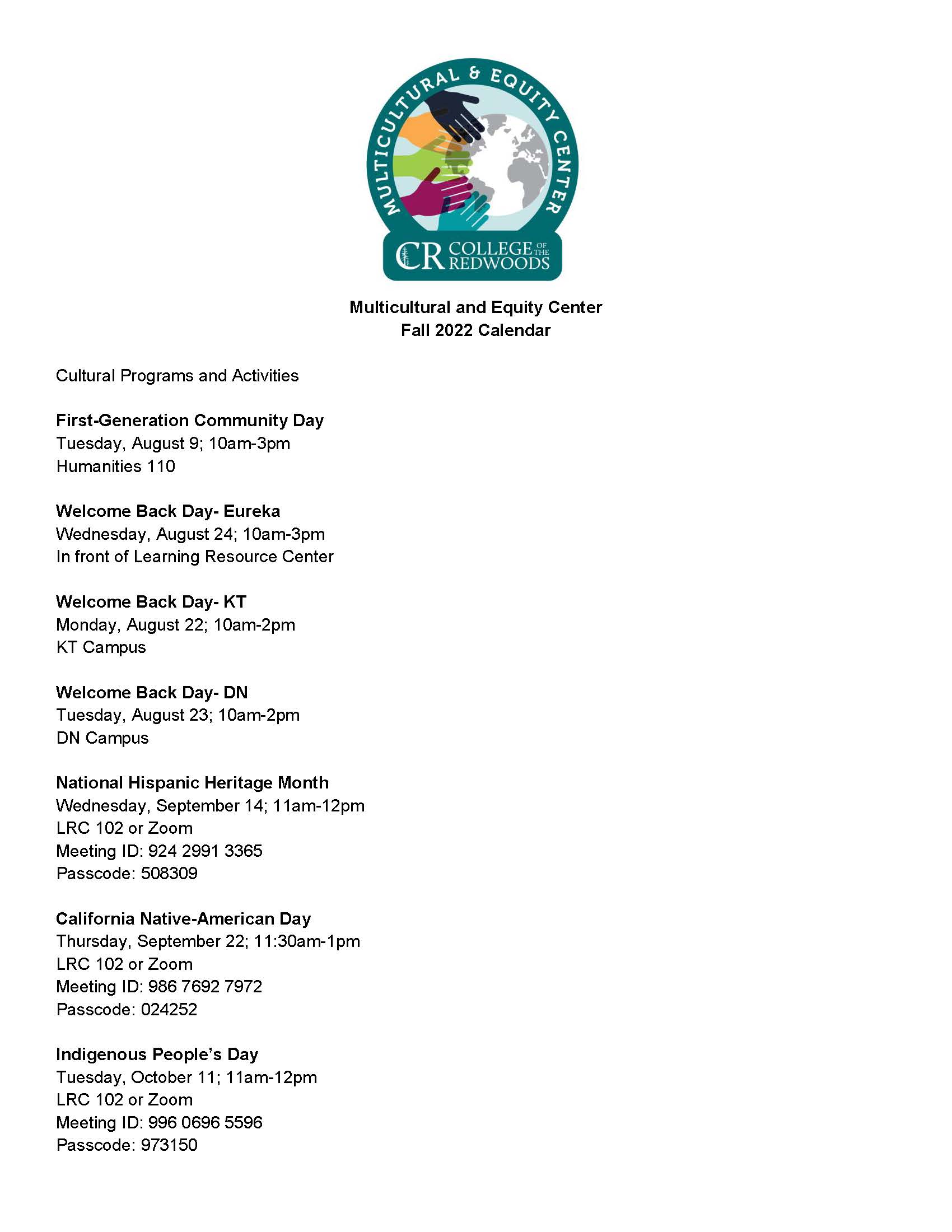 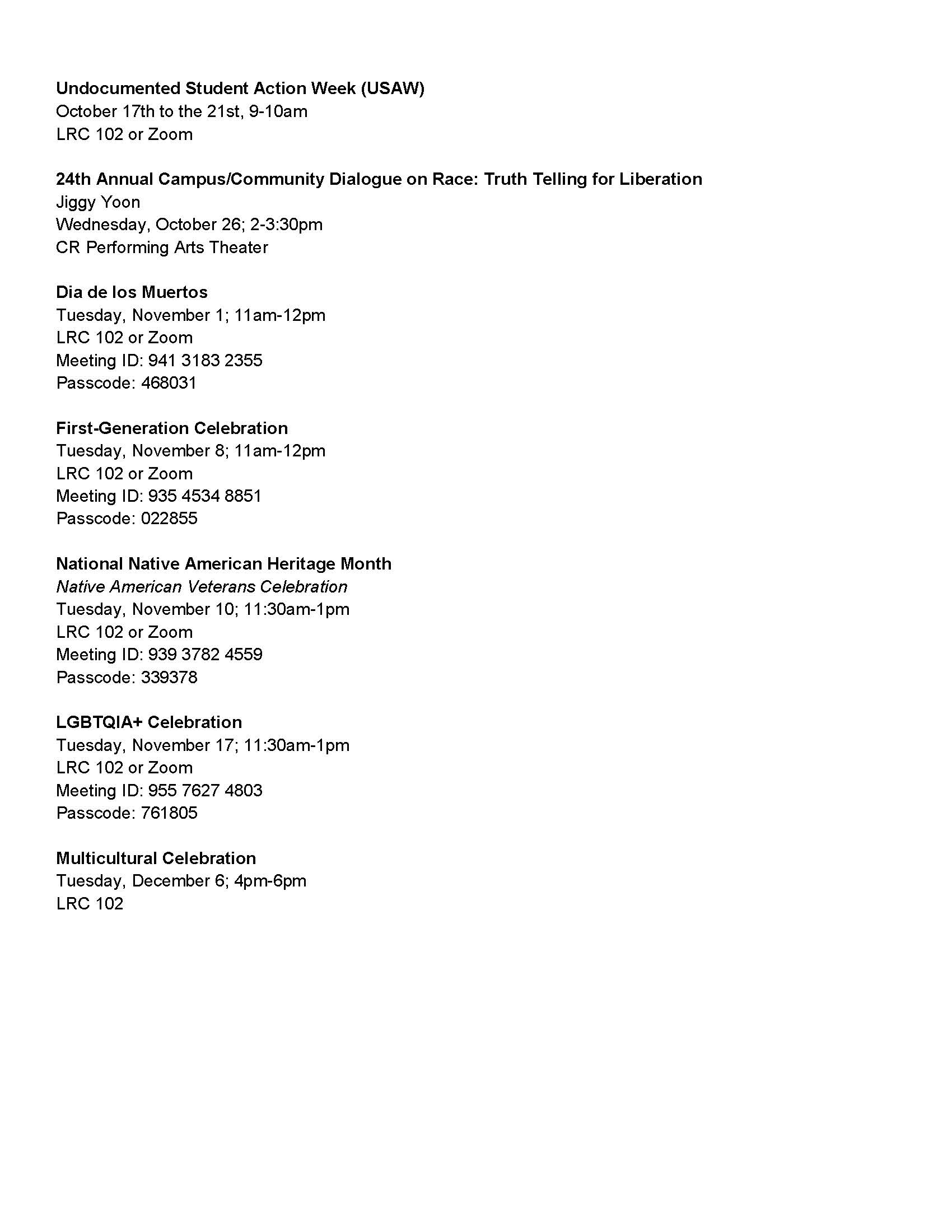 